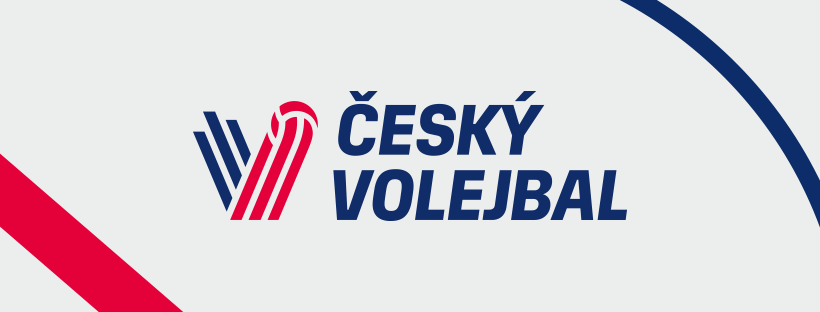 RD 2003/2004 chlapci – Kolín 14. – 17. 6. 2018Roman OndřejGV BeskydyNBryknar ŠimonD. LiberecNHoang Trumg HieuKolínNRichter MikulášČ. BudějoviceBŠotola PetrKolínBČernoch KryštofNový JičínNToth LukášČ. BudějoviceBZelenka Ondřej Č. BudějoviceBKlajmon JakubZnojmoBJirásek Jan LanškrounSBukáček TomášBrnoBVodička Josef Od. VodaSKollátor DavidHr. KrálovéUStieber Rud.KolínUPelikán JakubHavířovUStruška RichardBřeclavLŠálek MatějPříbram LVeselý Lukáš D. LiberecBHavlásek TomášNový JičínSTrenéři:Zach JiříPelikán IvanMoravčík JanBoula OndřejBendová BarboraŠotola Miroslav